Dossier de candidature 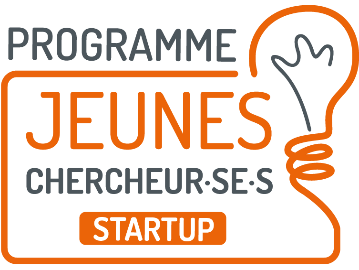 Identité du projetPrésentation du projetPropriété Intellectuelle (pour information)Votre laboratoire a-t-il déjà participé au dépôt d'une demande de brevet (ou autre type de protection) liés cette invention, à ce projet ? Oui	 non    Je ne sais pasSi oui, précisez si possible le n°, la date de dépôt, le titre et le nom du déposant _____________________________________________________________________________________2. Avez-vous déjà publié et/ou communiqué et/ou collaboré sur tout ou partie de cette invention ? oui		 nonSi oui, précisez le type de communication déjà effectuée : publication, conférence, poster, soutenance de thèse/master/stage/HDR… Les lister en précisant le titre, la date, les auteurs, le journal ou le contexte de la communication_____________________________________________________________________________________________3. Quels sont les liens contractuels de votre contrat doctoral ?Qui est votre employeur ? (Sur votre contrat doctoral) ?  __________________________________________Contrats de collaboration (si c’est le cas) : ______________________________________________________Une question sur le texte de l’AAP ? Un doute sur une rubrique à compléter ?> n’hésitez pas à nous solliciter à l’adresse mail suivante : benoit.martin@pulsalys.fr en indiquant « Programme Jeunes Chercheurs » en objet ; ou directement au 04 26 23 56 86  / 06 07 45 45 23RAPPEL des conditions d’éligibilité :Avoir soutenu sa thèse de doctorat en 2019 ,2020 ou 2021 dans un établissement de l’Université de Lyon, ou avoir une date de soutenance prévue d’ici un an OU disposer d’un contrat de recherche postdoctoral dans un établissement de l’Université de Lyon.Proposer un projet de produit/service innovant vers le monde socio-économique en lien direct avec les résultats de recherche générés dans un établissement de l’Université de Lyon Avoir le soutien de son laboratoire Avoir obtenu des résultats libres de droit permettant un investissement par PULSALYSPour rappel, la décision finale d’investissement sera prise par le Comité d’Investissement. Il est possible de candidater en groupe (à deux, par exemple)Rappel du calendrier du Programme Jeunes ChercheursPréinscription en ligneClôture des candidatures : envoi de ce dossier avant le 15/10 à midi à AAP@pulsalys.fr DoctyBoot : programme de préparation gratuit et obligatoire >  lancement le 20/10/2021 > Toutes les dates ici Jury Final : le 10/11/2021  Toutes les information sur le Programme sont disponibles à cette adresse Titre du projet :Porteur du projet – Jeune Chercheur-se (il est possible de candidater à deux pour un même projet)Porteur du projet – Jeune Chercheur-se (il est possible de candidater à deux pour un même projet)Nom :Prénom :Adresse mail :Coordonnées téléphoniques :Directeur-trice de thèse / Encadrant du contrat post-doctoralDirecteur-trice de thèse / Encadrant du contrat post-doctoralNom :Prénom :Adresse mail :Coordonnées téléphoniques :Laboratoire :Laboratoire :Nom du laboratoireTutellesAdresse du laboratoire :Comment définissez-vous cette invention issue de votre travail de recherche ? (Plusieurs choix possibles)Pourriez-vous préciser votre projet de startup ?………………………………………………………………………………………………………………………………………………………………………………………………………………………………………………………………………………………………………………………………………………………………………………………………………………………………………………………………………………………………A quoi & qui cela pourrait servir ? Dans quel domaine / quelle application ?  Qui seront les futur-es utilisateurs-trices ? A quel besoin cela va-t-il répondre ? ……………………………………………………………………………………………………………………………………………………………………………………………………………………………………………………………………………………………………………………………………………………………………………………………………………………………………………………………………………………………………………………………………………………………………………………………………………………………………………………………………………………………………………………………………………………………………………………………………………………………………………………………………………………………………………………………………………………………………………………………………………………………………………………………………………………………………………………………………………………………………………………………………………………………………………………………………………………………………………………………………………………………………………………………………………………………………………………………………………………………………………………………………………………………………………………………………………………………………………………………………………………………………………………………………………………………………………………………………………………………………………………………………………………………………………………………………………………………………………………………………………………………………………………………………………………………………………………………………………………………………………………………………………………………………………………………………………………………………………………………………………………………………………………………………………………………………………………………………………………………………………………………………………………………………………………………………………………………………………………………………………………………………………………………………………………………………………………………………………………………………………………………………………………………………………………………………………………………………………………………………………………………………………………………………………………………………………………………………………………………………………………………………………………………………………………………………………………………………………………………………………………………………………………………………………………………………………………………………………………………………………………………………………………………………………………………………………………………………………………………………………………………………………………………………………………………………………………………………………………………………………………………………………………………………………………………………………………………………………………………………………………………………………………………………………………………………………………………………………………………………………………………………………………………………………………………………………………………………………………………………………………………………………………………………………………………………………………………………………………………………………………………………………………………………………………………………………………………………………………………………………………………………………………………………………………………………………………………………………………………………………………………………………………………………………………………………………………………………………………………………………………………………………………………………………………………………………………………………………………………………………………………………………………………………………………………………………………………………………………………………………………………………………………………………………………………………………………………………………………………………………………………………………………………………………………………………………………………………………………………………………………………………………………………………………………………………………………………………………………………………………………………………………………………………………………………………………………………………………………………………………………Développement du projet : Quelles sont les prochaines étapes pour le développement de ce projet de création de startup ? (si vous pouvez, insérer un calendrier prévisionnel : il s’agit à ce stade d’une proposition) ………………………………………………………………………………………………………………………………………………………………………………………………………………………………………………………………………………………………………………………………………………………………………………………………………………………………………………………………………………………………………………………………………………………………………………………………………………………………………………………………………………………………………………………………………………………………………………………………………………………………………………………………………………………………………………………………………………………………………………………………………………………………………………………………………………………………………………………………………………………………………………………………………………….……………………………………………………………………………………………………………………………………………………………………………………………………………………………………………………………………………………………………………………………………………………………………………………………………………………………………………………………………………….……………………………………………………………………………………………………….……………………………………………………………………………………………………………………………………………………………………………………………………………………………………………………………………………………………………………………………………………………………………………………………………………………………………………………………………………….…………………………………………………………………………………………………………………………………………………………………………………………………………………………………………………………………………………………………………………………………………………………………………………………………………………….……………………………………………………………………………………………………….……………………………………………………………………………………………………………………………………………………………………………………………………………………………………………………………………………………………………………………………………………………………………………………………………………………………………………………………………………….……………………………………………………………………………………………………………………………………………………Votre motivation : Pourquoi souhaitez-vous participer au développement de ce projet  de startup?  ………………………………………………………………………………………………………………………………………………………………………………………………………………………………………………………………………………………………………………………………………………………………………………………………………………………………………………………………………………………………………………………………………………………………………………………………………………………………………………………………………………………………………………………………………………………………………………………………………………………………………………………………………………………………………………………………………………………………………………………………………………………………………………………………………………………………………………………………………………………………………………………………………………….……………………………………………………………………………………………………………………………………………………………………………………………………………………………………………………………………………………………………………………………………………………………………………………………………………………………………………………………………………….……………………………………………………………………………………………………….…………………………………………………………………………………………………………………………………………………………………………………………………………………………………………………………………………………………………………………………………………………………………………………………………………………………………………………………………………………………………………………………………………………………………………………………………………………….……………………………………………………………………………………………………….…………………………………………………………………………………………………………………………………………………………………………………………………………………………………………………………………………………………………………………………………………………………………………………………………………………………………………………………………………………………………………………………………………………………………………………………………………………….……………………………………………………………………………………………………….………………………………………………………………………………………………………………………………………………………………………………………………